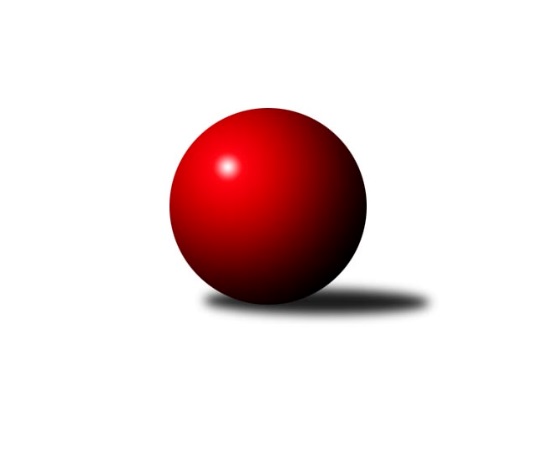 Č.18Ročník 2022/2023	11.3.2023Nejlepšího výkonu v tomto kole: 3597 dosáhlo družstvo: SKK Rokycany B3. KLM A 2022/2023Výsledky 18. kolaSouhrnný přehled výsledků:SKK Rokycany B	- Kuželky Holýšov	7:1	3597:3253	17.5:6.5	2.3.TJ Kovohutě Příbram 	- TJ Teplice Letná	6:2	3309:3150	14.0:10.0	11.3.TJ Elektrárny Kadaň	- TJ Sokol Duchcov B	6:2	3253:3162	15.0:9.0	11.3.SK Škoda VS Plzeň 	- TJ Lokomotiva Ústí n. L. 	6:2	3274:3137	15.5:8.5	11.3.TJ Sokol Údlice	- TJ Slavoj Plzeň	5:3	3392:3231	14.0:10.0	11.3.Kuželky Jiskra Hazlov 	- CB Dobřany B	6:2	3335:3299	12.0:12.0	11.3.Tabulka družstev:	1.	SKK Rokycany B	18	15	1	2	104.0 : 40.0 	265.5 : 166.5 	 3357	31	2.	TJ Lokomotiva Ústí n. L.	18	13	1	4	91.0 : 53.0 	248.0 : 184.0 	 3305	27	3.	TJ Sokol Údlice	18	12	1	5	87.0 : 57.0 	237.5 : 194.5 	 3294	25	4.	TJ Teplice Letná	18	10	1	7	74.0 : 70.0 	214.0 : 218.0 	 3299	21	5.	Kuželky Jiskra Hazlov	18	9	2	7	78.0 : 66.0 	229.0 : 203.0 	 3312	20	6.	SK Škoda VS Plzeň	18	9	1	8	77.0 : 67.0 	220.0 : 212.0 	 3233	19	7.	CB Dobřany B	18	9	1	8	70.0 : 74.0 	212.0 : 220.0 	 3212	19	8.	TJ Elektrárny Kadaň	18	7	4	7	67.0 : 77.0 	212.5 : 219.5 	 3260	18	9.	TJ Kovohutě Příbram	18	7	2	9	67.5 : 76.5 	211.5 : 220.5 	 3247	16	10.	TJ Slavoj Plzeň	18	5	1	12	59.0 : 85.0 	191.5 : 240.5 	 3236	11	11.	TJ Sokol Duchcov B	18	2	1	15	46.0 : 98.0 	180.5 : 251.5 	 3225	5	12.	Kuželky Holýšov	18	2	0	16	43.5 : 100.5 	170.0 : 262.0 	 3189	4Podrobné výsledky kola:	 SKK Rokycany B	3597	7:1	3253	Kuželky Holýšov	Vojtěch Špelina	149 	 156 	 159 	160	624 	 3:1 	 576 	 129	138 	 145	164	Tomáš Lukeš	Karel Koubek	139 	 139 	 147 	141	566 	 2:2 	 531 	 150	148 	 117	116	Vlastimil Kraus	Milan Wagner	147 	 155 	 164 	166	632 	 3.5:0.5 	 561 	 146	155 	 133	127	Matěj Chlubna	Petr Fara	140 	 141 	 148 	144	573 	 4:0 	 505 	 128	139 	 108	130	Viktor Šlajer	Roman Pytlík	170 	 156 	 161 	152	639 	 4:0 	 518 	 136	116 	 123	143	Bedřich Horka	Martin Prokůpek	163 	 118 	 125 	157	563 	 1:3 	 562 	 180	129 	 127	126	Martin Šlajerrozhodčí: Pavel Andrlík st.Nejlepší výkon utkání: 639 - Roman Pytlík	 TJ Kovohutě Příbram 	3309	6:2	3150	TJ Teplice Letná	Tomáš Číž	143 	 143 	 137 	123	546 	 2:2 	 532 	 130	132 	 139	131	Lukáš Hanzlík	David Hošek	145 	 146 	 142 	115	548 	 3:1 	 512 	 115	140 	 138	119	Petr Fabian	Zdeněk Haas	151 	 147 	 154 	158	610 	 3:1 	 550 	 108	151 	 150	141	Jan Hybš	Jiří Vokurka	145 	 134 	 142 	148	569 	 4:0 	 492 	 131	118 	 117	126	Jan Salajka	Václav Šefl	133 	 117 	 134 	128	512 	 1:3 	 507 	 111	123 	 143	130	Jan Filip	Josef Hůda	137 	 140 	 124 	123	524 	 1:3 	 557 	 139	130 	 142	146	Alexandr Trpišovskýrozhodčí: Oldřich HendlNejlepší výkon utkání: 610 - Zdeněk Haas	 TJ Elektrárny Kadaň	3253	6:2	3162	TJ Sokol Duchcov B	Daniel Lukáš	131 	 133 	 146 	147	557 	 3:1 	 516 	 116	120 	 132	148	Petr Kubita	Karel Bučko	142 	 133 	 140 	133	548 	 1:3 	 543 	 115	139 	 147	142	Miloš Civín	Patrik Lojda	135 	 131 	 127 	155	548 	 4:0 	 507 	 111	124 	 126	146	Karel Kratochvíl *1	Petr Dvořák	125 	 135 	 142 	140	542 	 3:1 	 515 	 147	132 	 112	124	Jiří Semelka	Marcel Lukáš	117 	 135 	 132 	117	501 	 1:3 	 539 	 140	130 	 137	132	Zdeněk Kandl	Michal Dvořák	135 	 152 	 148 	122	557 	 3:1 	 542 	 134	145 	 119	144	František Kopeckýrozhodčí: Alena Ambrovástřídání: *1 od 61. hodu Jiří MüllerNejlepšího výkonu v tomto utkání: 557 kuželek dosáhli: Daniel Lukáš, Michal Dvořák	 SK Škoda VS Plzeň 	3274	6:2	3137	TJ Lokomotiva Ústí n. L. 	Karel Uxa	153 	 129 	 144 	132	558 	 4:0 	 506 	 130	120 	 129	127	Martin Zahálka st.	Martin Vít	144 	 152 	 141 	144	581 	 3:1 	 543 	 132	123 	 153	135	Jan Zeman	Petr Svoboda	136 	 152 	 126 	141	555 	 4:0 	 502 	 133	118 	 113	138	Tomáš Zahálka	Jakub Kovářík	155 	 140 	 124 	124	543 	 2:2 	 499 	 123	115 	 132	129	Miroslav Wedlich *1	Milan Vicher	126 	 127 	 126 	147	526 	 1.5:2.5 	 528 	 126	133 	 131	138	Tomáš Vrána	Vladimír Rygl	129 	 129 	 141 	112	511 	 1:3 	 559 	 140	136 	 130	153	Milan Grejtovskýrozhodčí: Karel Majnerstřídání: *1 od 61. hodu Josef MálekNejlepší výkon utkání: 581 - Martin Vít	 TJ Sokol Údlice	3392	5:3	3231	TJ Slavoj Plzeň	Jaroslav Verner	152 	 143 	 143 	141	579 	 4:0 	 529 	 133	138 	 140	118	Roman Drugda	Oldřich Fadrhons	129 	 132 	 155 	135	551 	 1:3 	 553 	 137	142 	 128	146	Petr Harmáček	Karel Valeš	141 	 133 	 149 	126	549 	 1:3 	 550 	 148	111 	 159	132	Jan Pešek	Vladimír Hurník	156 	 147 	 130 	126	559 	 3:1 	 516 	 127	129 	 138	122	David Vincze	Martin Vršan	143 	 152 	 138 	152	585 	 4:0 	 502 	 127	138 	 115	122	Josef Kreutzer	Stanislav Šmíd ml.	129 	 142 	 151 	147	569 	 1:3 	 581 	 141	151 	 133	156	Jiří Opatrnýrozhodčí:  Vedoucí družstevNejlepší výkon utkání: 585 - Martin Vršan	 Kuželky Jiskra Hazlov 	3335	6:2	3299	CB Dobřany B	Dominik Wittwar *1	129 	 138 	 118 	157	542 	 2:2 	 530 	 130	125 	 140	135	Milan Findejs	Filip Střeska	140 	 158 	 142 	140	580 	 2:2 	 578 	 132	162 	 133	151	Milan Vrabec	Miroslav Repčík	125 	 148 	 120 	131	524 	 1.5:2.5 	 553 	 125	133 	 155	140	Dominik Novotný	Milan Fanta	136 	 128 	 153 	132	549 	 1:3 	 559 	 146	138 	 134	141	Roman Pivoňka	Pavel Repčík	156 	 133 	 136 	133	558 	 2.5:1.5 	 549 	 136	133 	 132	148	Roman Lipchavský	David Repčík	146 	 142 	 154 	140	582 	 3:1 	 530 	 113	149 	 136	132	Jan Koubskýrozhodčí: Norbert Schneiderstřídání: *1 od 70. hodu Stanislav NovákNejlepší výkon utkání: 582 - David RepčíkPořadí jednotlivců:	jméno hráče	družstvo	celkem	plné	dorážka	chyby	poměr kuž.	Maximum	1.	Jaroslav Roj 	TJ Kovohutě Příbram 	590.29	388.0	202.3	3.5	6/9	(617)	2.	Pavel Honsa 	SKK Rokycany B	588.21	384.8	203.4	2.1	9/9	(623)	3.	Roman Pytlík 	SKK Rokycany B	577.71	381.6	196.1	3.7	7/9	(655)	4.	Tomáš Štraicher 	TJ Lokomotiva Ústí n. L. 	576.45	378.1	198.4	2.6	8/9	(619)	5.	Matěj Novák 	Kuželky Jiskra Hazlov 	573.81	373.7	200.1	2.0	6/8	(612)	6.	Milan Wagner 	SKK Rokycany B	570.67	368.9	201.8	2.0	6/9	(632)	7.	David Repčík 	Kuželky Jiskra Hazlov 	565.03	379.3	185.8	5.8	6/8	(598)	8.	Milan Grejtovský 	TJ Lokomotiva Ústí n. L. 	564.73	370.9	193.8	3.2	9/9	(601)	9.	Karel Bučko 	TJ Elektrárny Kadaň	564.63	372.3	192.3	4.3	8/9	(627)	10.	Jan Hybš 	TJ Teplice Letná	563.38	375.5	187.8	4.4	8/9	(585)	11.	Pavel Repčík 	Kuželky Jiskra Hazlov 	563.23	372.4	190.8	4.4	8/8	(621)	12.	Alexandr Trpišovský 	TJ Teplice Letná	561.71	375.1	186.6	3.7	7/9	(635)	13.	Miloš Civín 	TJ Sokol Duchcov B	560.10	373.5	186.6	4.7	7/9	(584)	14.	Stanislav Šmíd  ml.	TJ Sokol Údlice	559.46	368.7	190.8	3.0	8/8	(644)	15.	Patrik Lojda 	TJ Elektrárny Kadaň	559.00	361.7	197.3	4.9	6/9	(599)	16.	Martin Prokůpek 	SKK Rokycany B	557.53	366.9	190.6	2.4	8/9	(639)	17.	Lukáš Hanzlík 	TJ Teplice Letná	557.44	369.9	187.5	3.5	8/9	(611)	18.	Martin Vršan 	TJ Sokol Údlice	557.35	366.0	191.4	3.8	6/8	(614)	19.	David Hošek 	TJ Kovohutě Příbram 	556.83	366.8	190.0	3.4	9/9	(597)	20.	Tomáš Vrána 	TJ Lokomotiva Ústí n. L. 	556.71	368.1	188.6	3.9	8/9	(605)	21.	Jaroslav Verner 	TJ Sokol Údlice	556.30	374.6	181.7	3.7	7/8	(595)	22.	Pavel Říhánek 	SK Škoda VS Plzeň 	556.02	370.3	185.8	3.6	8/9	(584)	23.	Petr Svoboda 	SK Škoda VS Plzeň 	553.74	368.3	185.5	3.9	7/9	(593)	24.	Michal Dvořák 	TJ Elektrárny Kadaň	553.72	373.4	180.3	5.2	9/9	(610)	25.	Miroslav Repčík 	Kuželky Jiskra Hazlov 	553.41	362.9	190.5	3.4	8/8	(602)	26.	Petr Kubita 	TJ Sokol Duchcov B	553.17	367.4	185.8	5.7	9/9	(613)	27.	Vladimír Hurník 	TJ Sokol Údlice	553.07	371.3	181.7	3.8	8/8	(609)	28.	Petr Harmáček 	TJ Slavoj Plzeň	552.01	373.2	178.8	4.2	9/9	(596)	29.	Karel Valeš 	TJ Sokol Údlice	551.31	367.4	183.9	3.3	8/8	(590)	30.	Stanislav Novák 	Kuželky Jiskra Hazlov 	550.28	362.8	187.5	4.4	6/8	(591)	31.	Marcel Lukáš 	TJ Elektrárny Kadaň	549.81	369.9	179.9	5.6	9/9	(579)	32.	Jiří Opatrný 	TJ Slavoj Plzeň	548.60	365.1	183.5	4.4	9/9	(595)	33.	Tomáš Lukeš 	Kuželky Holýšov	548.06	370.6	177.5	4.8	8/8	(588)	34.	Milan Vicher 	SK Škoda VS Plzeň 	547.99	363.6	184.4	4.1	8/9	(599)	35.	Jiří Vokurka 	TJ Kovohutě Příbram 	547.67	373.0	174.6	6.9	9/9	(581)	36.	Roman Pivoňka 	CB Dobřany B	547.05	366.9	180.1	4.5	8/8	(604)	37.	Martin Šlajer 	Kuželky Holýšov	546.75	368.6	178.2	5.6	8/8	(609)	38.	Zdeněk Kandl 	TJ Sokol Duchcov B	546.01	369.2	176.8	4.5	9/9	(606)	39.	Josef Kreutzer 	TJ Slavoj Plzeň	545.93	368.8	177.1	4.7	9/9	(597)	40.	Jan Zeman 	TJ Lokomotiva Ústí n. L. 	545.42	369.3	176.1	6.7	9/9	(591)	41.	Milan Findejs 	CB Dobřany B	545.08	367.6	177.5	4.5	7/8	(579)	42.	Jakub Kovářík 	TJ Slavoj Plzeň	543.57	362.8	180.8	6.6	7/9	(599)	43.	Dominik Novotný 	CB Dobřany B	543.56	363.3	180.3	4.1	8/8	(576)	44.	Martin Zahálka  st.	TJ Lokomotiva Ústí n. L. 	542.00	370.1	171.9	7.5	7/9	(578)	45.	Petr Fabian 	TJ Teplice Letná	540.67	372.3	168.3	8.0	8/9	(580)	46.	Petr Mako 	TJ Sokol Údlice	540.26	368.5	171.7	7.8	8/8	(579)	47.	Petr Fara 	SKK Rokycany B	539.54	358.7	180.8	4.9	8/9	(575)	48.	Daniel Lukáš 	TJ Elektrárny Kadaň	539.33	364.8	174.6	7.5	9/9	(577)	49.	Dominik Wittwar 	Kuželky Jiskra Hazlov 	538.67	361.5	177.1	6.8	7/8	(565)	50.	Jan Filip 	TJ Teplice Letná	537.73	357.3	180.4	5.2	7/9	(585)	51.	Martin Vít 	SK Škoda VS Plzeň 	537.72	369.2	168.5	6.8	9/9	(581)	52.	Roman Lipchavský 	CB Dobřany B	536.79	363.1	173.6	5.4	7/8	(580)	53.	František Bürger 	TJ Slavoj Plzeň	536.14	362.7	173.4	6.0	9/9	(584)	54.	Viktor Šlajer 	Kuželky Holýšov	534.80	363.8	171.0	6.6	8/8	(612)	55.	Jan Salajka 	TJ Teplice Letná	534.55	370.5	164.1	7.4	7/9	(575)	56.	Jakub Harmáček 	TJ Slavoj Plzeň	534.26	355.4	178.9	5.9	9/9	(577)	57.	Jan Koubský 	CB Dobřany B	531.77	357.7	174.1	4.1	7/8	(605)	58.	Tomáš Číž 	TJ Kovohutě Příbram 	531.43	367.6	163.9	8.0	9/9	(571)	59.	Zdeněk Haas 	TJ Kovohutě Příbram 	531.02	367.7	163.4	9.2	8/9	(610)	60.	Matěj Chlubna 	Kuželky Holýšov	528.70	355.5	173.2	8.3	6/8	(561)	61.	František Kopecký 	TJ Sokol Duchcov B	527.34	361.8	165.6	6.2	9/9	(564)	62.	Milan Vrabec 	CB Dobřany B	526.94	364.7	162.2	7.2	8/8	(586)	63.	Josef Hůda 	TJ Kovohutě Příbram 	526.61	359.9	166.7	7.4	8/9	(594)	64.	Josef Hořejší 	TJ Slavoj Plzeň	521.81	367.0	154.8	8.1	7/9	(560)	65.	Vladimír Rygl 	SK Škoda VS Plzeň 	518.95	360.4	158.6	10.9	8/9	(549)	66.	Michal Láska 	TJ Sokol Duchcov B	518.57	357.8	160.8	9.3	7/9	(552)	67.	Bedřich Horka 	Kuželky Holýšov	517.25	357.2	160.1	8.6	7/8	(567)	68.	Vlastimil Kraus 	Kuželky Holýšov	512.51	355.0	157.5	9.9	7/8	(569)	69.	Petr Dvořák 	TJ Elektrárny Kadaň	509.21	349.5	159.7	10.5	6/9	(607)		Miroslav Šnejdar  ml.	SKK Rokycany B	613.00	404.0	209.0	0.0	1/9	(613)		Martin Provazník 	CB Dobřany B	601.00	392.0	209.0	11.0	1/8	(601)		Vojtěch Špelina 	SKK Rokycany B	589.33	384.0	205.3	2.3	1/9	(624)		Karel Koubek 	SKK Rokycany B	585.11	370.8	214.3	2.0	3/9	(621)		Michael Martínek 	Kuželky Holýšov	582.00	390.0	192.0	4.0	1/8	(582)		Josef Šálek 	TJ Teplice Letná	571.30	374.5	196.8	3.0	5/9	(590)		Jan Pešek 	TJ Slavoj Plzeň	566.33	382.3	184.0	8.0	3/9	(594)		Robert Ambra 	TJ Elektrárny Kadaň	559.00	355.0	204.0	5.0	1/9	(559)		Josef Fišer  nejml.	CB Dobřany B	559.00	376.7	182.3	3.0	1/8	(589)		Jan Laksar 	Kuželky Holýšov	557.00	369.0	188.0	7.0	1/8	(557)		Vojtěch Havlík 	SKK Rokycany B	555.50	375.0	180.5	5.0	2/9	(564)		Vojtěch Filip 	TJ Teplice Letná	549.60	372.8	176.8	8.7	5/9	(567)		Libor Bureš 	SKK Rokycany B	548.71	359.7	189.0	5.5	4/9	(585)		Martin Dolejší 	TJ Teplice Letná	547.00	363.5	183.5	5.5	1/9	(553)		Jan Myslík 	Kuželky Holýšov	546.67	381.3	165.3	7.7	3/8	(583)		Milan Šimek 	CB Dobřany B	546.50	384.0	162.5	10.0	2/8	(559)		Milan Fanta 	Kuželky Jiskra Hazlov 	542.67	360.3	182.3	7.7	3/8	(552)		Filip Střeska 	Kuželky Jiskra Hazlov 	542.55	370.7	171.9	7.8	5/8	(580)		Eugen Škurla 	TJ Lokomotiva Ústí n. L. 	541.25	363.5	177.8	7.0	4/9	(569)		Jiří Semelka 	TJ Sokol Duchcov B	541.13	364.9	176.3	3.9	5/9	(579)		Zdeněk Weigl 	SK Škoda VS Plzeň 	540.50	366.0	174.5	9.5	2/9	(543)		Michal Šneberger 	CB Dobřany B	540.17	364.5	175.7	6.0	4/8	(590)		Miloš Černohorský 	SK Škoda VS Plzeň 	538.50	359.8	178.7	6.1	5/9	(562)		Tomáš Zahálka 	TJ Lokomotiva Ústí n. L. 	538.33	361.0	177.3	4.0	3/9	(568)		Jiří Müller 	TJ Sokol Duchcov B	535.00	364.0	171.0	4.5	2/9	(560)		Luboš Řezáč 	TJ Kovohutě Příbram 	534.50	360.1	174.4	4.3	5/9	(567)		Karel Kratochvíl 	TJ Sokol Duchcov B	534.15	364.3	169.9	8.7	4/9	(575)		František Dobiáš 	TJ Sokol Údlice	530.25	362.8	167.5	9.9	3/8	(592)		Jan Ambra 	TJ Elektrárny Kadaň	530.08	365.3	164.8	6.6	4/9	(582)		Miroslav Wedlich 	TJ Lokomotiva Ústí n. L. 	527.82	356.5	171.3	7.0	4/9	(566)		Ladislav Moulis 	SKK Rokycany B	526.00	355.0	171.0	8.5	2/9	(541)		Oldřich Fadrhons 	TJ Sokol Údlice	523.25	369.3	154.0	7.0	2/8	(551)		Roman Drugda 	TJ Slavoj Plzeň	522.00	353.5	168.5	9.0	2/9	(529)		Josef Málek 	TJ Lokomotiva Ústí n. L. 	519.00	363.0	156.0	7.0	1/9	(519)		David Vincze 	TJ Slavoj Plzeň	516.00	353.0	163.0	8.0	1/9	(516)		Pavel Andrlík  ml.	SKK Rokycany B	515.33	359.8	155.5	7.3	3/9	(558)		Tomáš Havel 	SKK Rokycany B	515.00	370.5	144.5	10.0	2/9	(535)		Zbyněk Vytiska 	TJ Elektrárny Kadaň	514.00	363.0	151.0	12.7	3/9	(523)		Miloslav Kolařík 	SK Škoda VS Plzeň 	512.00	339.0	173.0	7.0	1/9	(512)		Tomáš Šaněk 	TJ Sokol Duchcov B	504.89	343.8	161.1	7.1	3/9	(529)		Roman Exner 	TJ Sokol Duchcov B	504.00	348.0	156.0	15.0	1/9	(504)		Jan Ransdorf 	TJ Sokol Duchcov B	504.00	352.0	152.0	9.0	1/9	(504)		Karel Sviták 	CB Dobřany B	489.00	341.0	148.0	7.0	1/8	(489)		Václav Šefl 	TJ Kovohutě Příbram 	487.17	335.2	152.0	11.2	3/9	(525)		Petr Kříž 	TJ Kovohutě Příbram 	486.00	306.0	180.0	13.0	1/9	(486)		Jiří Šlajer 	Kuželky Holýšov	475.00	321.0	154.0	8.0	1/8	(475)		Karel Uxa 	SK Škoda VS Plzeň 	470.38	334.5	135.9	14.0	2/9	(558)		Ladislav Zalabák 	TJ Teplice Letná	451.00	340.0	111.0	16.0	1/9	(451)Sportovně technické informace:Starty náhradníků:registrační číslo	jméno a příjmení 	datum startu 	družstvo	číslo startu24869	Jiří Müller	11.03.2023	TJ Sokol Duchcov B	1x24645	Karel Uxa	11.03.2023	SK Škoda VS Plzeň 	1x23163	David Vincze	11.03.2023	TJ Slavoj Plzeň	1x18906	Jan Pešek	11.03.2023	TJ Slavoj Plzeň	4x24844	Roman Drugda	11.03.2023	TJ Slavoj Plzeň	2x21794	Václav Šefl	11.03.2023	TJ Kovohutě Příbram 	2x20737	Josef Málek	11.03.2023	TJ Lokomotiva Ústí n. L. 	1x23529	Tomáš Zahálka	11.03.2023	TJ Lokomotiva Ústí n. L. 	3x
Hráči dopsaní na soupisku:registrační číslo	jméno a příjmení 	datum startu 	družstvo	Program dalšího kola:19. kolo16.3.2023	čt	18:00	TJ Slavoj Plzeň - SK Škoda VS Plzeň 	18.3.2023	so	10:00	TJ Sokol Údlice - TJ Elektrárny Kadaň	18.3.2023	so	10:00	CB Dobřany B - TJ Sokol Duchcov B	18.3.2023	so	12:30	TJ Teplice Letná - Kuželky Jiskra Hazlov 	18.3.2023	so	13:00	Kuželky Holýšov - TJ Kovohutě Příbram 	18.3.2023	so	14:30	TJ Lokomotiva Ústí n. L.  - SKK Rokycany B	Nejlepší šestka kola - absolutněNejlepší šestka kola - absolutněNejlepší šestka kola - absolutněNejlepší šestka kola - absolutněNejlepší šestka kola - dle průměru kuželenNejlepší šestka kola - dle průměru kuželenNejlepší šestka kola - dle průměru kuželenNejlepší šestka kola - dle průměru kuželenNejlepší šestka kola - dle průměru kuželenPočetJménoNázev týmuVýkonPočetJménoNázev týmuPrůměr (%)Výkon9xRoman PytlíkRokycany B6397xRoman PytlíkRokycany B115.456396xMilan WagnerRokycany B6326xMilan WagnerRokycany B114.196321xVojtěch ŠpelinaRokycany B6242xZdeněk HaasPříbram113.256102xZdeněk HaasPříbram6101xVojtěch ŠpelinaRokycany B112.746245xMartin VršanÚdlice5851xMartin VítŠkoda Plzeň108.355813xDavid RepčíkHazlov 5823xDavid RepčíkHazlov 106.56582